MÅNEDSBREV FOR DESEMBER 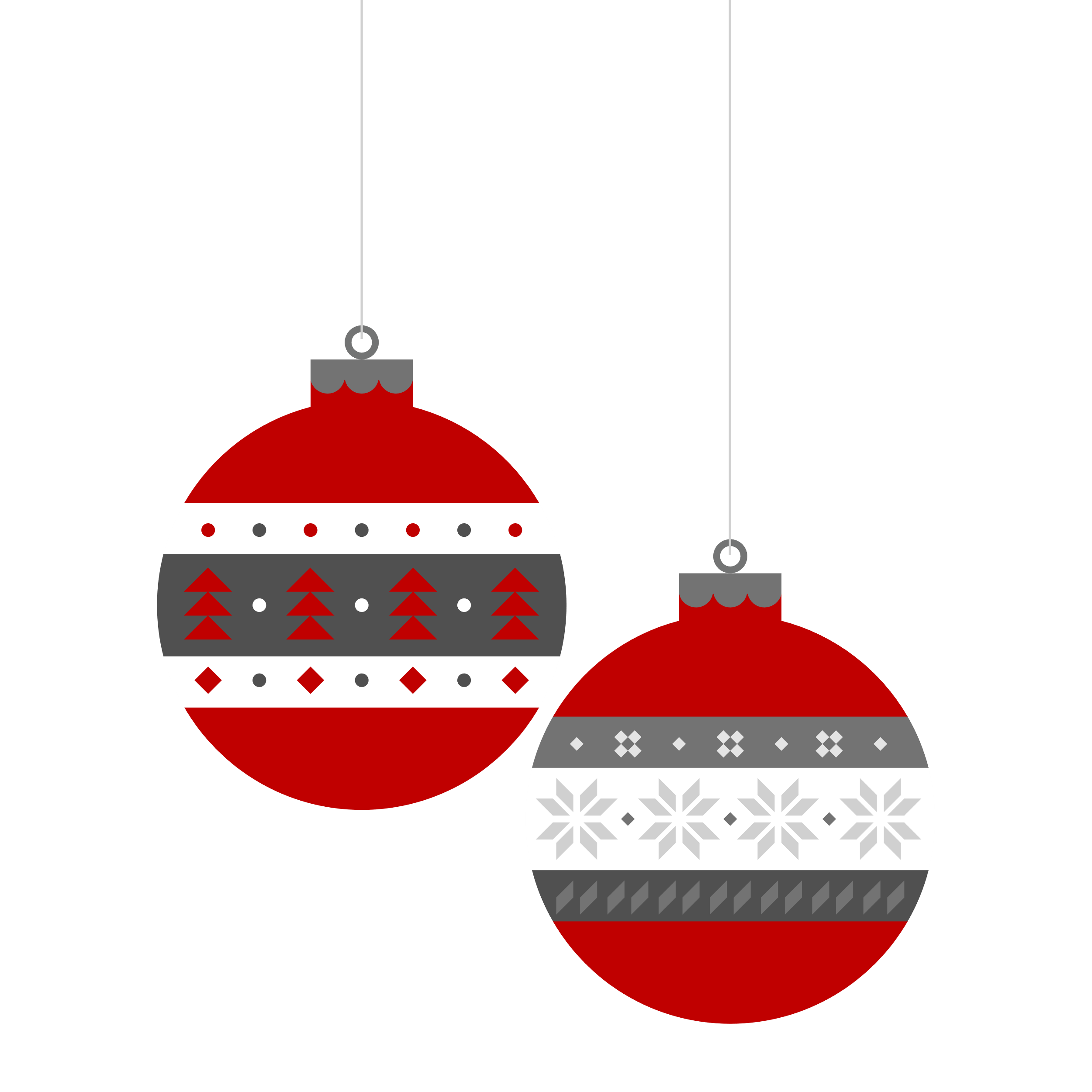 Hei alle sammen!Desember måned og førjulstid. Det er noen koselige uker vi har fremfor oss og både små og store gleder seg. Vi starter opp med nytt tema for måneden, men først ser vi på hva vi har gjort i måneden som har gått.TILBAKEBLIKK:November har vært en måned fylt med nye opplevelser og spennende utfordringer for våre små eventyrere. Vi har hatt tilvenning av to nye barn, og fokuset har vært på å legge til rette for en trygg og inkluderende atmosfære. En avdeling der både de erfarne og de nye barna føler seg hjemme.Denne måneden har også vært preget av varierte og lærerike aktiviteter. Vi har hatt tur til Speiderskogen, lekeplass og Gosenskogen. På grunn av tilvenningen, ble den planlagte utflukten til Ullandhauggården erstattet med en kortere, men like gledelig tur til lekeplassen. Vi har også kost oss med en rekke deilige varmretter. Gulrot- og søtpotetsuppe, søtpotetlapper, kyllingsuppe, pasta bolognese og næringsrik havregrøt har fylt magene våre. Videre har lek med farger stått i fokus. Barna har laget kunstverk med hjelp av duploklosser og maling, samt utforsket vann med forskjellige farger og figurer. Den siste delen av november har gått til de tradisjonelle juleforberedelsene. Vi har bakt pepperkaker, dekorert dem, lyttet til julemusikk og pyntet avdelingen klar til jul. Dette har skapt litt ekstra julestemning for barn og voksne, og nå er avdelingen klar for en koselig desember. Takk for en fantastisk måned!__________________________________________________________________________ MÅNEDEN SOM KOMMER: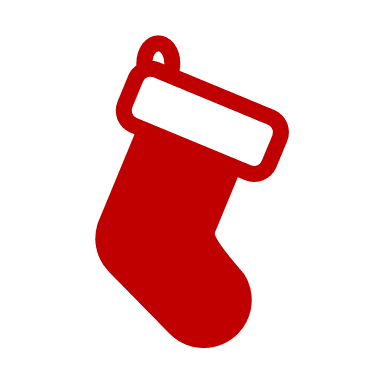 Tema: JulMål for perioden: Få kjennskap til noen av våre juletradisjoner.Følgende fagområder dekkes: Etikk, religion og filosofi, Kommunikasjon, språk og tekst, Kropp, bevegelse, mat og helse og Kunst, kultur og kreativitet.Periodens litteratur: "På låven sitter nissen med sin julegrøt", "Nisse Rød og Nisse Blå".Periodens fokusord: Nisse, grøt, skje, rotte, kropp, katt, lys, juletre, rød, grønn, hoppe, danse, springe, klore og godt.Periodens sanger: " På låven sitter nissen med sin julegrøt", "Julenissens bjeller", "Et barn er født i Betlehem", "Svart senker natten seg", "Nå tenner vi det første lys", «Jeg gikk meg over sjø og land».Periodens rim/regle: "Nisse Rød og Nisse Blå".	Det ville vært fint om dere hjemme fant tid til å synge sammen med barna julesangene som er listet opp ovenfor.Ny temaplan er hengt opp i grovgarderoben. På tirsdag, onsdag, torsdag og fredag vil vi ha julesamling for hele gruppen - med unntak av når vi skal ha nissefest. Her vil vi trekke kalender og synge julesanger. Adventsamling har vi på mandagene sammen med Hulen der vi tenner lys og synger julesanger.Juleverksted har vi satt opp på tirsdager og noen torsdager.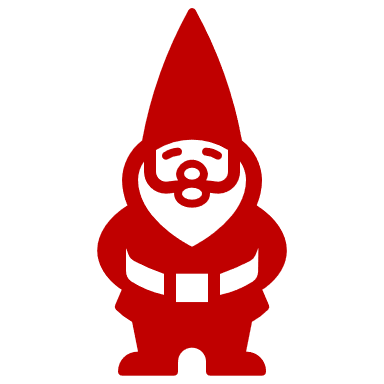 Nissefesten skal vi ha fredag den 8. desember. Det vil være fint om dere kler barna i noe rødt og har nisselue med, som er merket med barnets navn. Vi vil ha felles samling med alle avdelingene på kunstrommet og kanskje kommer nissen Til lunsj vil barna få servert risengrøt. 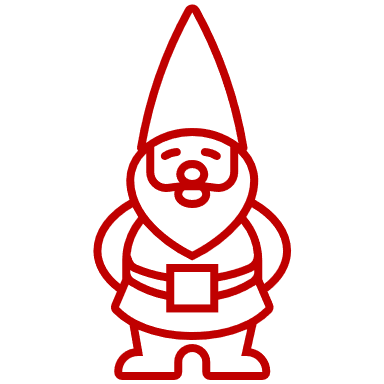 Onsdag den 13. desember feirer vi Lucia i barnehagen. Det er barna på de store avdelingene som går i Luciatoget. Dere får nærmere beskjed om klokkeslett når tiden nærmer seg. Det vil bli servert lussekatter og gløgg. Velkommen skal dere alle være!Tirsdag den 19. desember er vi invitert til å komme på julesamling i Madlamark kirke. 10:30. Siden klokkeslettet er lite gunstig for de yngste er det de eldste vi tar med denne gangen.Skape trygge og gode relasjoner til barn og voksne vil vi fortsatt ha et sterkt fokus på. Vi har to nye barn i gruppen som skal finne seg til rette og skape vennskapsbånd. Vi kommer til å dele barnegruppen inn i tre lekegrupper på formiddagen en times tid - til samling/lek. Vi vil enten være inne eller ta dem med ut på uteområdene våre.  Den lekne voksne ønsker vi at barna skal får kjenne og være sammen med hver dag.  Fast tur dag vil gå ut denne måneden. ___________________________________________________________________________ Nedenfor kommer det noen datoer som vi vil dere skal merke dere og viktig informasjon:Den 20. desember er det frist for å svare på foreldreundersøkelsen. Veldig viktig for oss at dere svarer på undersøkelsen 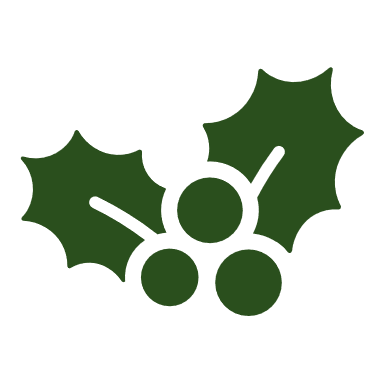 Mandag 1. Nyttårsdag holder barnehagen stengt.                                             Tirsdag 2. januar er det planleggingsdag og da holder barnehagen stengt.Kjersti skal ta ut ferie i uke 51 og Rahel skal ta ut feriedager i uke 52. Mulig Kjersti også tar ut feriedager i uke 52. Dette til informasjon til dere som har barn som kommer i romjulen. Vi slår oss sammen med Hulen uke 52.                                                                                   Helt til slutt vil vi ønske dere en riktig god adventstid og takker for godt foreldresamarbeid i året som er gått.	Hilsen oss på Kvisten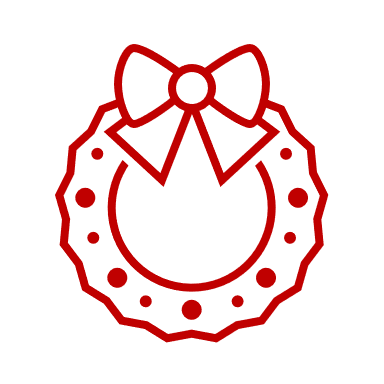 